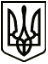 УКРАЇНАМЕНСЬКА МІСЬКА РАДАМенського району Чернігівської областіРОЗПОРЯДЖЕННЯВід 28 квітня 2020 року	№ 124Про організацію підготовки Антикорупційної  програми Менської  міської  ради  на 2020-2023 рокиВідповідно до статей 42, 59, 73 Закону України «Про місцеве самоврядування в Україні», Законів України «Про запобігання корупції», «Про службу в органах місцевого самоврядування», Методичних рекомендацій щодо підготовки антикорупційних програм органів влади, затверджених рішенням Національного агентства з питань запобігання корупції від 19.01.2017 року № 31, Регламенту роботи виконавчого комітету Менської міської ради, Регламенту роботи Менської міської ради 7 скликання, з метою підготовки Антикорупційної програми Менської міської ради на 2020-2023 роки:Утворити робочу групу з оцінки корупційних ризиків у діяльності депутатів, членів виконавчого комітету, працівників та посадових осіб Менської міської ради, керівників комунальних підприємств, закладів, установ, засновником яких є Менська міська рада (далі – Робоча група), у складі:Голова робочої групи:СТАЛЬНИЧЕНКО Юрій Валерійович  – секретар Менської міської ради.Заступник голови робочої групи:СТАРОДУБ Людмила Олександрівна – керуючий справами виконкому Менської міської ради.Секретар робочої групи:ГРЕЧУХА Ольга Петрівна - провідний спеціаліст відділу організаційної роботи та інформаційного забезпечення Менської міської ради.Члени робочої групи:ВИШНЯК Тетяна Сергіївна – заступник міського голови з питань діяльності виконкому Менської міської ради; ГАЙДУКЕВИЧ Максим Валерійович –  заступник міського голови з питань діяльності виконкому Менської міської ради, член робочої групи;БЕРНАДСЬКА Тетяна Анатоліївна – начальник юридичного відділу Менської міської ради, член робочої групи;ОСЄДАЧ Раїса Миколаївна – завідувач сектору кадрової роботи  Менської міської ради, член робочої групи.Робочій групі здійснити заходи щодо:організації роботи із розроблення та підготовки Антикорупційної програми Менської міської ради на 2020-2023 роки;ідентифікації, оцінки корупційних ризиків в діяльності депутатів членів виконавчого комітету, працівників та посадових осіб Менської міської ради, керівників комунальних підприємств, закладів, установ, засновником яких є Менська міська рада, та узагальнення їх результатів;складання звіту за результатами оцінки корупційних ризиків для включення його в Антикорупційну програму Менської міської ради на 2020-2023 роки;врахування пропозицій та зауважень громадськості щодо ідентифікації, оцінки корупційних ризиків для включення їх в Антикорупційну програму Менської міської ради  на 2020-2023 роки (у разі їх надходження на протязі 2 тижнів, з дня видачі даного розпорядження);підготовки за результатами проведеної роботи проєкту рішення Менської міської ради про затвердження Антикорупційної програми Менської міської ради на 2020-2023 роки та внесення її на розгляд сесії Менської міської ради.Засідання Робочої групи скликаються головою Робочої групи або його заступником.Засідання Робочої групи є правомочним, якщо на ньому присутні не менше половини членів Комісії.Рішення Робочої групи приймається простою більшістю голосів присутніх на засіданні членів Комісії. У разі рівного розподілу голосів, голос голови Робочої групи є вирішальним.Відділу організаційної роботи та інформаційного забезпечення Менської міської ради:забезпечити оприлюднення цього розпорядження на офіційному сайті Менської міської ради;забезпечити можливість з дня підписання даного розпорядження подавати до 12 червня 2020 року пропозиції та зауваження від громадськості.довести зміст цього розпорядження до відома структурних підрозділів Менської міської ради, керівників комунальних підприємств, закладів, установ, засновником яких є Менська міська рада.Контроль за виконанням цього розпорядження залишаю за собою.Міський голова	Г.А. Примаков